U9 Week 1 #2 Dribbling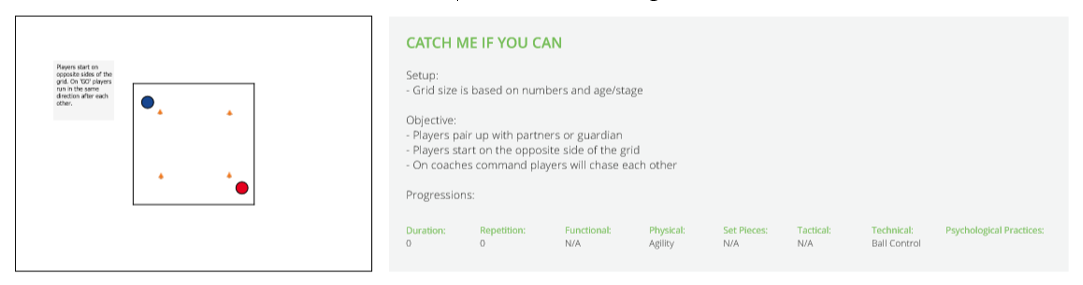 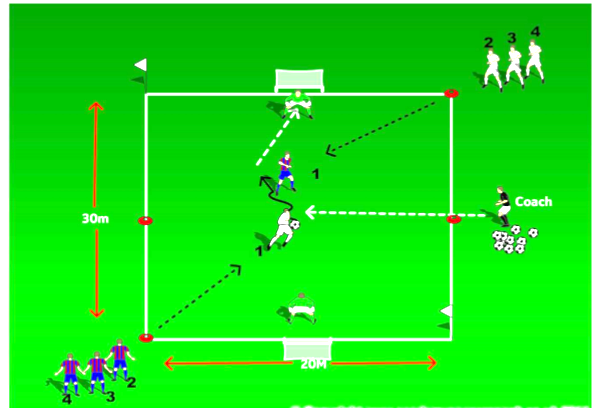 Organization:  Players are organized into 2 teams.  Each player is given a number.  Field is 30 X 25 with a goal at each end.  Procedure:  The coach calls a specific number and that number runs into the field.  These 2 players now play 1 X 1 to goal.  Progression:  The coach can call out more than one number to create a 2 X 2 or 3 X 3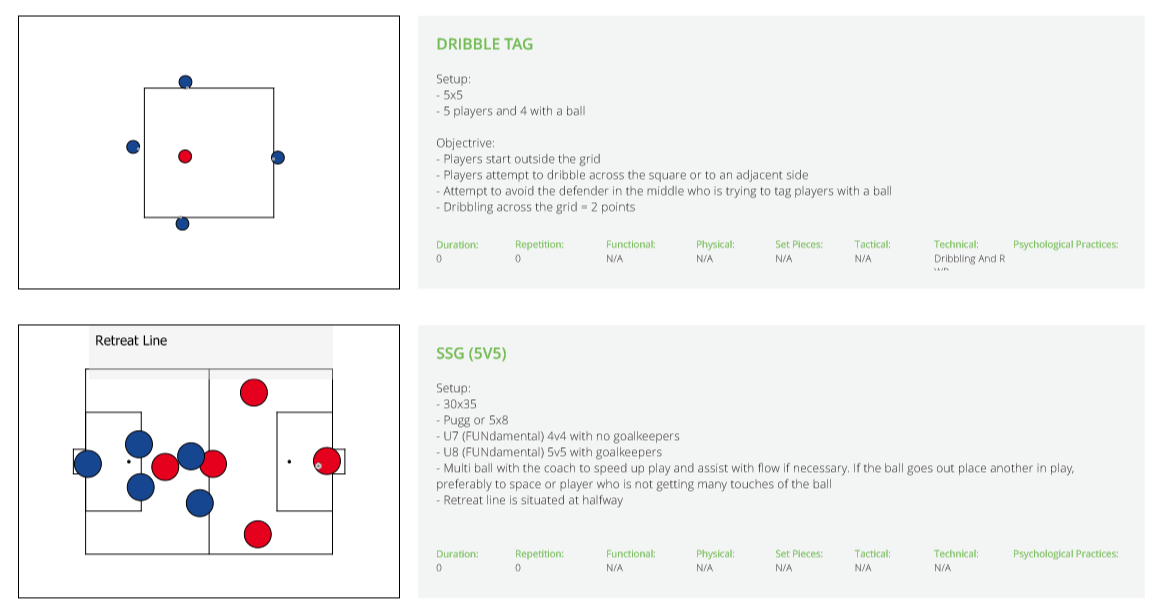 